Załącznik nr 1OPIS PRZEDMIOTU ZAMÓWIENIA  PARAMETRY TECHNICZNE – PIPETA WIELOKANAŁOWA Przedmiotem zamówienia jest  pipeta wielokanałowa  o poniższej specyfikacji wraz z zestawem kompatybilnych końcówek z filtrami, wolnych od RNaz/DNaz (dedykowanych do pracy metodami PCR)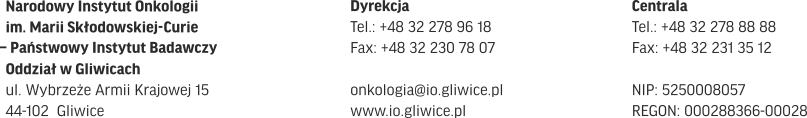 Wymagane parametry techniczne określone przez Zamawiającego w niniejszym druku są warunkami granicznymi. 
Nie spełnienie nawet jednego z ww. wymagań spowoduje odrzucenie oferty.data...................................       					 …………………………………………..…………………czytelny podpis lub podpis z pieczątką imienną osoby/osób upoważnionej/upoważnionych do reprezentowania WykonawcyLp.Parametry wymagane WymógParametry Oferowane(należy potwierdzić spełnianie wymagań poprzez „TAK” lub tam gdzie to wymagane podać posiadane parametry)A. Parametry ogólneA. Parametry ogólneA. Parametry ogólneA. Parametry ogólne1.Producent / KrajTAK, podać2.Model / typ / nr katalogowy (jeżeli posiada) lub inne dane identyfikujące produktTAK, podaćB. Certyfikaty jakościB. Certyfikaty jakościB. Certyfikaty jakościB. Certyfikaty jakości1.Oznakowanie znakiem CETAK C. Parametry  pipeta wielokanałowaC. Parametry  pipeta wielokanałowaC. Parametry  pipeta wielokanałowaC. Parametry  pipeta wielokanałowa1.Urządzenie fabrycznie nowe rok produkcji  nie starszy niż 2020rTAK2.Pipeta 8- kanałowa, automatyczna, zmienna o pojemności: 2/5-50 µL ze zmiennym rozstawem kanałówTAK3.regulowany rozstaw kanałów i możliwość przenoszenia pomiędzy formatami o różnych rozmiarach( płytki 24-, 48-, 96- dołkowe);TAK, 4.szczelne i łatwe mocowanie końcówek;TAK5.identyfikator RFID;TAK6.płynna regulacja powtarzalnych odstępów pomiędzy kanałami w zakresie od 9-14 mm;TAK7.równe i precyzyjne dozowanie ilości w każdym kanale;TAK8.możliwość częściowego autoklawowania;TAK9.możliwość korzystania z mniejszej ilości końcówek niż ilość posiadanych kanałów;TAK10.możliwość rekalibracji;TAK11.oddzielny przycisk wyrzutnika końcówek;TAKD. Gwarancje i inneD. Gwarancje i inneD. Gwarancje i inneD. Gwarancje i inne1.Okres gwarancji nie krótszy niż 24 m-ceTAK2instrukcja w języku polskim dostępna w formie elektronicznej lub papierowejTAK